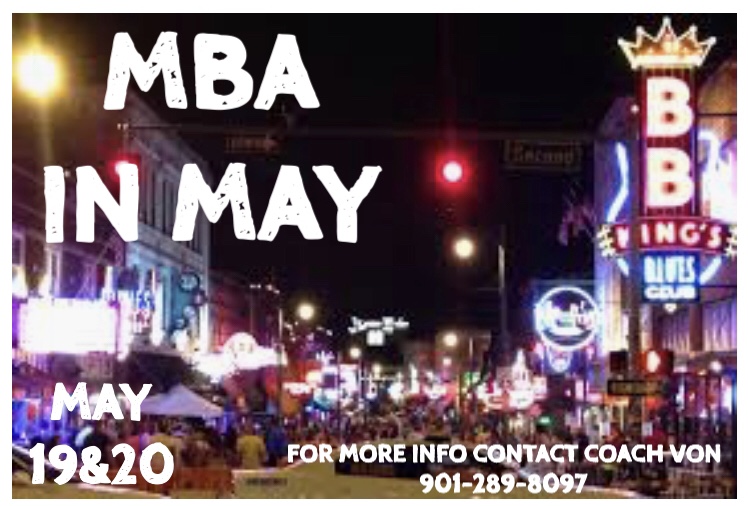 Locations6th/7th Grade Div.TeamsScheduleHigh School Div.TeamsScheduleGymAddressBreath of Life5665 Knight ArnoldEasthaven Church of Christ4833 Tchuahoma Rd.Parkway Gardens United1005 E. Shelby Dr.6th/7th Grade Pool A6th/7th Grade Pool BMemphis United 5th1-1Greenwood GOATS0-2Mississippi Spartans2-0Memphis Wildcats2-0Memphis Storm1-1Memphis United 6th 2-0DateDayTimeHomeAwayLocation5-19Sat.12:45pmGreenwood GOATSMemphis WildcatsParkway Gardens5-19Sat.2:25pmGreenwood GOATSLakers ExpressParkway Gardens5-19Sat.3:00pmEOYOF 7thMemphis WildcatsEasthaven5-19Sat.3:50pmEOYOF 7th Memphis United 6th Easthaven 5-19Sat.4:40pmEOYOF 6th Memphis StormEasthaven5-19Sat.4:55pmLakers ExpressMemphis United 6th Parkway Gardens5-19Sat.5:30pmEOYOF 6th Mississippi SpartansEasthaven5-19Sat.5:45pmMemphis United 5th Memphis StormParkway Gardens5-20Sat.6:35pmMississippi SpartansMemphis United 5thParkway Gardens5-20Sun.3:10pmMemphis United 6thMemphis StormBreath of Life5-20Sun.4:50pmMemphis United 5thGreenwood GoatsBreath of Life5-20Sun.5:40pmMemphis Wildcats4:50pm WinnerBreath of Life5-20Sun.6:00pmMississippi Spartans3:10pm WinnerBreath of Life5-20Sun.8:10pmCHAMPIONSHIPCHAMPIONSHIPBreath of LifeHigh School Pool AHigh School Pool BM32 P221-1Memphis Magic0-2Starkville Future0-2TNBC Elite1-1Team Tarheel2-0DateDayTimeHomeAwayLocation5-19Sat.11:05amStarkville FutureM32 P22Parkway Gardens5-19Sat.11:55amStarkville FutureTeam TarheelParkway Gardens5-19Sat.1:35pmM32 P22Team TarheelParkway Gardens5-20Sat.3:15pmPatriot EliteMemphis MagicParkway Gardens5-19Sat.4:05pmPatriot EliteTNBCParkway Gardens5-19Sat.7:10pmEOYOFMemphis MagicEasthaven5-20Sat.8:00pmEOYOFTNBCEasthaven5-20Sun.1:30pmMemphis MagicStarkville FutureBreath of Life5-20Sun.2:20pmTNBC EliteM32 P22Breath of Life5-20Sun.4:00pmTeam Tarheel1:30pm WinnerBreath of Life5-20Sun.7:20pmHS CHAMPIONSHIPHS CHAMPIONSHIPBreath of Life